В  Оргкомитет краевого конкурса «Учитель года Алтая -2019»ПРЕДСТАВЛЕНИЕ Комитет по образованиюЗавьяловского района Алтайского краявыдвигает Боева Григория Олеговича,учителя физики Гилёвской средней общеобразовательной школы имени Героя Социалистического Труда А.Я. Эрнста филиала МКОУ «Гоноховская СОШ Завьяловского района»на участие в краевом конкурсе «Учитель года Алтая -2019».Краткая характеристика деятельности педагога.	Учитель умеет организовать свою деятельность и деятельность обучающихся для достижения всех намеченных целей урока. Рабочее пространство учителя хорошо организовано. Конструктивно реагирует на ошибки и трудности, возникающие в процессе реализации педагогической деятельности. Своевременно вносит коррективы в намеченный план урока в зависимости от сложившейся ситуации.  Сохраняет самообладание даже в ситуациях с высокой эмоциональной нагрузкой.        Осуществляет  оптимальный отбор методов, средств, форм обучения. Апробирует и успешно применяет педагогические технологии, создаёт условия для реализации творческих возможностей обучающихся, владеет и применяет в практической деятельности исследовательские и опытно-экспериментальные методы обучения и воспитания, методы прогнозирования педагогического процесса, приёмы планирования и организации самообразования обучающихся. Учитель постоянно работает над повышением своих  знаний, повышением своего мастерства. Умело использует формы  индивидуальной работы с учениками, в частности по подготовке их к научно-практическим конференциям.В срок до 25 января для участия в первом туре конкурса материалы участника (после обязательной предварительной экспертизы жюри муниципального этапа) размещаются:- аналитический отчёт (письменное представление опыта работы), методическое портфолио на сайте http://gilsait.ucoz.ru/index/boev_grigorij_olegovich/0-187 ;- видеозапись урока на интернет-сервисе You Tube по адресу Приложение: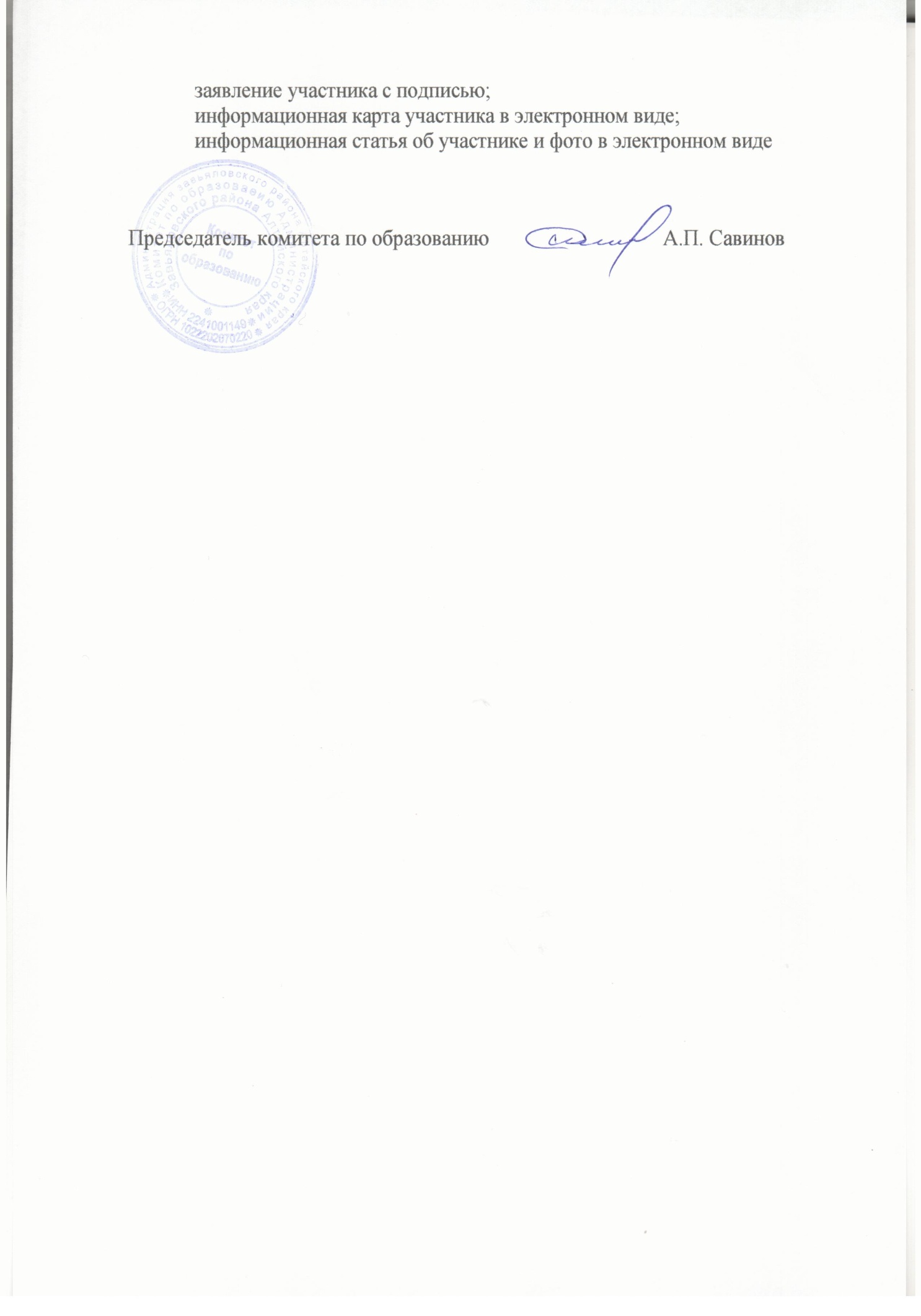 